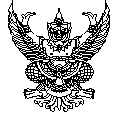 ประกาศองค์การบริหารส่วนตำบลบ้านเนิน        เรื่อง   ประกาศผู้ชนะการจัดซื้อจัดจ้างหรือผู้ที่ได้รับการคัดเลือกและสาระสำคัญของสัญญาหรือข้อตกลงเป็นหนังสือ                                              ประจำไตรมาสที่  3  (เดือนเมษายน  2562 –  มิถุนายน  2562)				                      ...................................................		ตามพระราชบัญญัติการจัดซื้อจัดจ้างและการบริหารพัสดุภาครัฐ มาตรา 66  วรรคหนึ่ง ประกอบมาตรา 98 บัญญัติให้หน่วยงานของรัฐประกาศผลผู้ชนะการจัดซื้อจัดจ้างหรือให้ผู้ได้รับการคัดเลือกและสาระสำคัญของสัญญาหรือข้อตกลงเป็นหนังสือ ในระบบเครือข่ายสารสนเทศของกรมบัญชีกลาง และหน่วยงานของรัฐตามหลักเกณฑ์และวิธีการที่กรมบัญชีกลาง กำหนด นั้น		องค์การบริหารส่วนตำบลบ้านเนิน อำเภอเชียรใหญ่  จังหวัดนครศรีธรรมราช  จึงขอประกาศผลการจัดซื้อจัดจ้างหรือผู้ที่ได้รับการคัดเลือกและสาระสำคัญของสัญญาหรือข้อตกลงเป็นหนังสือ ตามเอกสารแนบท้ายนี้					      ประกาศ  ณ  วันที่  12  กรกฎาคม  พ.ศ.  256๒						                 (นายประดิษฐ์  แย้มอิ่ม)					                    นายกองค์การบริหารส่วนตำบลบ้านเนินรายละเอียดแนบท้ายประกาศผลผู้ชนะการจัดซื้อจัดจ้างหรือผู้ได้รับการคัดเลือกและเป็นสาระสำคัญของสัญญาหรือข้อตกลงเป็นหนังสือประจำไตรมาสที่   3    (เดือนเมษายน  2562 – มิถุนายน  2562…)องค์การบริหารส่วนตำบลบ้านเนิน   อำเภอเชียรใหญ่   จังหวัดนครศรีธรรมราช                                        รวมเป็นเงินทั้งสิ้น                         3,992,757.10 บาท*หมายเหตุ  :       1. หมายถึง  การจัดซื้อจัดจ้างตามหนังสือกรมบัญชีกลาง ด่วนที่สุด  ที่ กค 0405/ว 322  ลงวันที่  24  สิงหาคม 2560  (ไม่เกิน 100,000 บาท)		2.หมายถึง การจัดซื้อจัดจ้างตามระเบียบฯข้อ 79 วรรคสอง (เร่งด่วน โดยมิได้คาดหมายไว้ก่อน)		3. หมายถึง การจัดซื้อจัดจ้างตามหนังสือคณะกรรมการวินิจฉัยปัญหาการจัดซื้อจัดจ้างและการบริหารพัสดุภาครัฐ ด่วนที่สุด ที่ กค (กวจ) 0405.2/ว 119  ลงวันที่ 9 มีนาคม 2561 (ค่าใช้จ่ายในการฝึกอบรม)		4. หมายถึง การจัดซื้อจัดจ้างกรณีอื่นๆ นอกเหนือจาก 1-3 (บุคคลธรรมดา ,น้ำมันเชื้อเพลิง ฯลฯ) ลำดับที่เลขที่ผู้เสียภาษีชื่อผู้ประกอบการรายการพัสดุที่จัดซื้อจัดจ้างจำนวนเงินรวมที่จัดซื้อจัดจ้างเอกสารอ้างอิงเอกสารอ้างอิงเอกสารอ้างอิงเหตุผลสนับสนุนเหตุผลสนับสนุนลำดับที่เลขที่ผู้เสียภาษีชื่อผู้ประกอบการรายการพัสดุที่จัดซื้อจัดจ้างจำนวนเงินรวมที่จัดซื้อจัดจ้างวันที่เลขที่เลขที่เหตุผลสนับสนุนเหตุผลสนับสนุน12345678910111213141516171819203809900411932180120087381380120004002101055420915543800600146089380060014608958006900048543800600146081380060014608958006900048543800600146089080354900065337206000161332800600020711380060010479439206002567031800600127371380160028988338006000693273800600195993ร้านซิก้า แมนชอฟนางสาวกัลยากร ป้องกันฟิวเจอร์เทค ซัพพลายบ.แมรี่ แอนด์ แดรี่ โปรดักส์นายธีระพล  ชายคงนายธีระพล ชายคงนางพัณนิดา เพียรพันธ์นายธีระพล ชายคงนายธีระพล  ชายคงนางพัณนิดา เพียรพันธ์นายธีระพล ชายคงหจก.ชูเพ็ชรการโยธาพงษ์แอร์ แอนด์ อะไหล่บ่อล้อไวนิลนายบุญรัตน์ เขาบาทพรชัย ก้อปปี้ แอนด์โอเออู่สุเทพเซอร์วิสน.ส.อาทิตยา เรืองสังข์เชียรใหญ่การพิมพ์นายสมยศ ลิ่มปะรังษีจัดซื้อชุดฝึก อปพร. จำนวน 36 ชุดจัดซื้อน้ำดื่ม น้ำแข็ง ตามโครงการตั้งจุดตรวจ ฯจัดซื้อวัคซีนป้องกันโรคพิษสุนัขบ้าจัดซื้ออาหารเสริม นม ภาคเรียน 1/2562จัดซื้อวัสดุหินคลุก จำนวน 180 ลบม.จัดจ้างปรับปรุงถนนสายนานายนาก หมู่ที่ 4จัดจ้างยกระดับถนนสายสามแยกท่านา หมู่ 1จัดจ้างปรับปรุงถนนสายสีเสือ หมู่ที่ ๗จัดจ้างยกระดับถนนคอสะพานบ้านใหม่ หมู่ 2จัดจ้างยกระดับถนนสายนานายเนือบ สุขทิพย์จัดจ้างปรับปรุงถนนสายหน้าวัดทวยเทพหมู่ 7จ้างก่อสร้างถนนคสล.สามแยกบ้านนายเพิ่มจัดจ้างซ่อมเครื่องปรับอากาศ สำนักงานปลัดจัดจ้างทำป้ายไวนิลเจ็ดวันอันตรายจัดจ้างฉีดวัคซีนป้องกันโรคพิษสุนัขบ้าจัดจ้างซ่อมเครื่องถ่ายเอกสารจัดจ้างซ่อมรถฟาร์มแทรกเตอร์จัดจ้างสำรวจข้อมูลภาคสนามแผนที่ภาษีจัดจ้างถ่ายเอกสารเชิญประชุมสภาจัดจ้างขยายเขตประปาหมู่บ้านแบบบาดาลขนาดใหญ่หมู่ที่ 3 ตำบลบ้านกลาง90,0002,73028,710163,281.6099,900237,000448,000360,000467,000209,000207,000514,0002,9008649,1004,7003,450400,000473.50176,00011 เม.ย.256211 เม.ย.256222 เม.ย.256223 เม.ย.256217  มิ.ย.25621 เม.ย.25621 เม.ย.25621 เม.ย.25621 เม.ย.25621 เม.ย.25621 เม.ย.25621 เม.ย.25621 เม.ย.25621 เม.ย.256227 เม.ย.256229 เม.ย.256229 เม.ย.25627 พ.ค.256213 พ.ค.256222 พ.ค.256213/256214/256215/256216/256218/256250/256251/256252/256253/256254/256255/256256/256257/256259/256263/256264/256265/256267/256268/256269/256213/256214/256215/256216/256218/256250/256251/256252/256253/256254/256255/256256/256257/256259/256263/256264/256265/256267/256268/256269/2562ลำดับที่เลขที่ผู้เสียภาษีชื่อผู้ประกอบการรายการพัสดุที่จัดซื้อจัดจ้างจำนวนเงินรวมที่จัดซื้อจัดจ้างเอกสารอ้างอิงเอกสารอ้างอิงเอกสารอ้างอิงเอกสารอ้างอิงเหตุผลสนับสนุนเหตุผลสนับสนุนลำดับที่เลขที่ผู้เสียภาษีชื่อผู้ประกอบการรายการพัสดุที่จัดซื้อจัดจ้างจำนวนเงินรวมที่จัดซื้อจัดจ้างวันที่วันที่เลขที่เลขที่เหตุผลสนับสนุนเหตุผลสนับสนุน21222324252627380060019599338006004675353800600269113280060002071138006000693271809900214781800600127371นายสมยศ  ลิ่มปะรังสีนายสุธรรม  ไตรบุญนางสมทรง ป้องกันบ่อล้อไวนิลเชียรใหญ่การพิมพ์เอสพี คอมพิวเตอร์อู่สุเทพเซอร์วิสจัดจ้างขยายเขตประปาหมู่บ้านแบบบาดาลขนาดใหญ่หมู่ที่ ๑ ตำบลบ้านกลางจัดจ้างเช่าเครื่องสูบน้ำช่วยเหลือภัยแล้งจัดจ้างประกอบอาหารว่างทำเวทีประชาคมจัดจ้างทำไวนิลโครงการเพิ่มประสิทธิภาพคัดแยกขยะจัดจ้างถ่ายเอกสาร 2,905 แผ่นจัดจ้างซ่อมเครื่องคอมพิวเตอร์กองคลังจัดจ้างซ่อมรถฟาร์มแทรกเตอร์495,00060,0003,0004321,4523,9004,90022 พ.ค.256222 พ.ค.256222 พ.ค.256222 พ.ค.256211 มิ.ย.256213 มิ.ย.256214 มิ.ย.256222 พ.ค.256222 พ.ค.256222 พ.ค.256222 พ.ค.256211 มิ.ย.256213 มิ.ย.256214 มิ.ย.256270/256271/256272/256273/256274/256275/256276/256277/256270/256271/256272/256273/256274/256275/256276/256277/2562